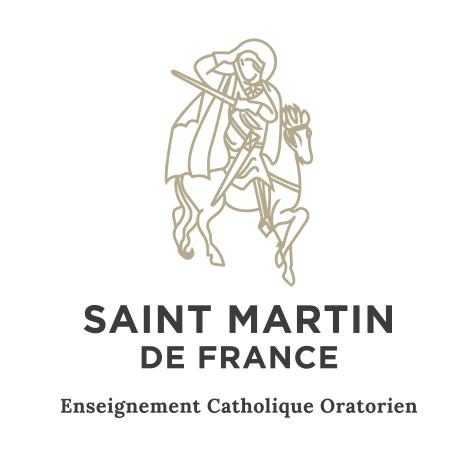 FORUM DES METIERS St Martin de FranceSamedi 26 Novembre 2022 à 8h00*à Pontoise (95) Ouvert aux élèves de 2nde, première, terminale, +450 élèves attendusVenez promouvoir votre métier!Venez rencontrer les élèves de 2nde, Première et de Terminale. Ils ont déjà des envies ou des idées de ce qu’ils veulent faire… et ils ont besoin de nous pour y voir plus clair et faire leurs vœux dans Parcoursup !PROGRAMME DE L’EVENEMENT AU 1 AVENUE DE VERDUN 95300 PONTOISE* 8h - 8H45 : Petit déjeuner d’Accueil, présentation du déroulement, répartitions des intervenants8H45 - 12h30 : Forum des métiers en présence de tous nos lycéens*Le format & horaire définitif sera confirmé un peu avant l’évènement en fonction de l’évolution des protocoles sanitaires. FORMAT DE L’EVENEMENT L’ensemble des Intervenants, professionnels de tous horizons, mais aussi représentants d’établissement d’enseignement supérieur, sont repartis sur une vingtaine de stands par branche d’activité professionnelle dans un grand espace ouvert.Les élèves viennent sur les stands afin d’avoir un contact direct avec les intervenants.En tant que professionnels vous dialoguez avec les élèves et répondez à leurs questions en leur fournissant une description détaillée de votre métier: Les missions principales de votre fonction, Les avantages et les inconvénients de votre métier selon vous,Les qualités requises pour l’exercer,Les possibilités d’évolution, une fourchette de salaire, Le parcours pour y parvenir et des exemples d’écoles,L’employabilité et pourquoi pas les stages et jobs envisageables cet été BULLETIN-REPONSEMr 	Mme	NOM……………………………………………………..	Prénom……………………………………….Mobile………………………………….	Email….…..…………………………………@..................................Secteur d’activité : ………………………………………………..........................................………………………..Profession :  ……………………………………………………………..........................................…………………….Nom d’entreprise (si souhaité)…………………………………………………………………………..…………………..Typologie (Ex. Télécom, aéronautique, collectivité…) ………………………………………..…………………..Ex. d’écoles permettant cette formation…………………………………………………………........................Autres informations : ……………………………………………………………...................................................
Seriez-vous susceptible d’accueillir un élève de 3ème ou 2nde en stage cette année
dans votre entreprise ?    OUI         NON
Personne à contacter : M ………………………………………..          …………………………………………………
Tel……………………………………..………. Email……………………………………………………………..…………………….Afin de répartir au mieux l’ensemble des intervenants, nous vous invitons à décrire le plus précisément possible votre branche d’activité professionnelle. Vous pouvez vous aider de la grille suivante (ou non) et ajouter votre métier si nécessaire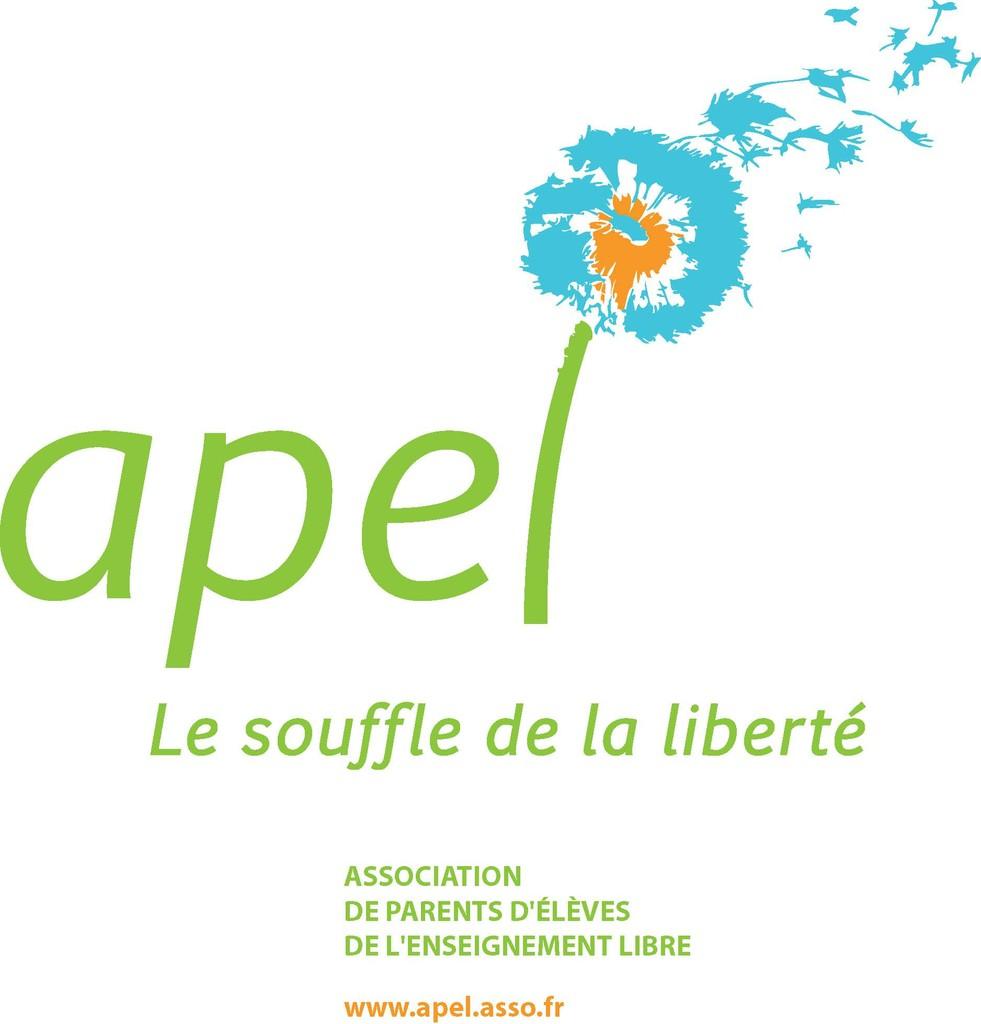 A retourner par mail avant le 1er novembre  à forumdesmetierssmdf@gmail.com
L’Association des Parents d’élèves 
de Saint-Martin de France vous remercie ! Branche d’activité professionnelle*Branche d’activité professionnelle*Branche d’activité professionnelle*Branche d’activité professionnelle*Aéronautique / automobileCommerceChef de projet     Directeur AchatExpert Technique     Directeur Commercialresponsable qualité     Responsable d'agenceDIR Marketing     TourismeArchitectureMilitaire / Police / PompierArchitecte     GendarmerieConseil     Militaire force arméesArts et spectacles     PoliceCinéma/Théatre     Pompier    Autres (préciser)Banque / AssuranceComptabilité / Finance     Chef de projetExpert comptable     Commercial    responsable achats     Responsable d'agenceCUISINE / RESTAURATION       MagistratRestauration     Conseil/PortefeuilleDRHLogistiqueDRH     Responsable FluxDroitCulture/JournalisteAvocat     Consultant / Conservateur     Droit du travail     JournalisteDroit SocialFormation/Enseignement/Fonction PubliqueImmobilier     Attaché Droit fiscal     DirectionIngénierie/Informatique / Telecoms     EnseignantChef de projetEntrepreneriat    Conseil     ImmobilierE-commerce     PDG PMEExpert Technique     SCOPIngénieur Genie Civil     Start-up Médical / Santé     PDG groupe Ergothérapeute / KinésithérapeuteRessources Humaines     DentisteDRHDirectionVétérinaireInfirmièreMétiers de l’EnvironnementMédecin généralisteMédecin SpécialistePsychologue